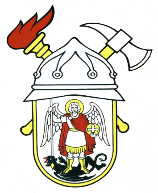 JAVNA VATROGASNA POSTROJBAGRADA ŠIBENIKAPut groblja 222000 ŠIBENIKKLASA: 112-01/21-03/08URBROJ: 2182/01-7-1-03-21-1Šibenik, 15. rujna 2021.Temeljem članka 16. Statuta Javne vatrogasne postrojbe grada Šibenika (KLASA: 012-03/20-01/03, URBROJ: 2182/01-7-1-03-20-1 od 30.12.2020.), Vatrogasno vijeće Javne vatrogasne postrojbe grada Šibenika donosi sljedećuO D L U K Uo prijedlogu kandidata za zapovjednika Javne vatrogasne postrojbe grada ŠibenikaI. Vatrogasno vijeće Javne vatrogasne postrojbe grada Šibenika, na temelju pregleda pristiglih prijava na natječaj za izbor i imenovanje zapovjednika Javne vatrogasne postrojbe grada Šibenika te provedenog razgovora s kandidatima, donijelo je Odluku da će se gradonačelniku grada Šibenika dostaviti Prijedlog za imenovanje zapovjednika Javne vatrogasne postrojbe grada Šibenika i u istom predložiti kandidat Volimir Milošević.II. Prije dostave Prijedloga za imenovanje gradonačelniku grada Šibenika, zatražit će se od Ministarstva pravosuđa i uprave RH potvrda o nekažnjavanosti za kaznena djela sukladno uvjetima natječaja, a od Hrvatske vatrogasne zajednice zatražit će se prethodna suglasnost glavnog vatrogasnog zapovjednika za imenovanje, sukladno dopisu Hrvatske vatrogasne zajednice (KLASA: 011-02/21-04/09, URBROJ: 444-05/01-21-429, od 09.09.2021.).III. Kandidati imaju pravo pregledati natječajni materijal i u roku od petnaest dana od dana primitka obavijesti o izboru kandidata mogu zahtijevati sudsku zaštitu kod nadležnog suda.O B R A Z L O Ž E NJ EVatrogasno vijeće raspisalo je natječaj za imenovanje zapovjednika Javne vatrogasne postrojbe grada Šibenika (KLASA: 112-01/21-01/05 URBROJ: 2182/01-7-1-03-21-1 od 13.08.2021.) na mandat od pet godina, a zbog isteka mandata trenutnog zapovjednika Javne vatrogasne postrojbe grada Šibenika.  Natječaj je objavljen u „Narodnim novinama’’, pri Hrvatskom zavodu za zapošljavanje, na oglasnim pločama Grada Šibenika i Javne vatrogasne postrojbe grada Šibenika te na internet stranici Javne vatrogasne postrojbe grada Šibenika (www.jvp-sibenik.hr), uz naznaku da je rok za podnošenje prijava na natječaj 8 dana od objave natječaja u „Narodnim novinama“.Na natječaj su pristigle dvije prijave te je pregledom dokumentacije dostavljene od strane svakog kandidata utvrđeno da formalne uvjete natječaja ispunjavaju svi kandidati prijavljeni na natječaj. Kandidati su pozvani na razgovor na kojem je svaki kandidat prezentirao vlastito viđenje budućeg djelovanja i plan rada Javne vatrogasne postrojbe.Temeljem dokumentacije zaprimljene u prijavi te provedenog razgovora s vatrogasnim vijećem utvrđeno je da je izabrani kandidat Volimir Milošević zadovoljio uvjete natječaja te kao takav može biti izabran za zapovjednika Javne vatrogasne postrojbe grada Šibenika.Za navedenog kandidata zatražit će se posebno uvjerenje za fizičku osobu od strane Ministarstva pravosuđa i uprave RH, sukladno Zakonu o pravnim posljedicama osude, kaznenoj evidenciji i rehabilitaciji (Narodne novine, broj 143/12, 105/15 i 32/17), a kao dokaz za uvjet nekažnjavanosti za kaznena djela sukladno uvjetima natječaja. Od Hrvatske vatrogasne zajednice zatražit će se prethodna suglasnost glavnog vatrogasnog zapovjednika za imenovanje, sukladno dopisu Hrvatske vatrogasne zajednice (KLASA: 011-02/21-04/09, URBROJ: 444-05/01-21-429, od 09.09.2021.)Po dostavljenom Posebnom uvjerenju za fizičku osobu od strane Ministarstva pravosuđa i uprave RH te nakon prethodne suglasnosti glavnog vatrogasnog zapovjednika, zajedno s natječajem i pristiglom dokumentacijom izabranog kandidata, gradonačelniku grada Šibenika dostavit će se Prijedlog za imenovanje zapovjednika Javne vatrogasne postrojbe grada Šibenika, temeljem članka 34. stavka 2. Zakona o vatrogastvu (Narodne novine, broj 125/19).JAVNA VATROGASNA POSTROJBA  GRADA ŠIBENIKA             VATROGASNO VIJEĆE                    PREDSJEDNIK					                              Tomislav Banovac